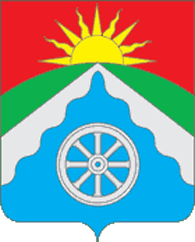 РОССИЙСКАЯ ФЕДЕРАЦИЯОРЛОВСКАЯ ОБЛАСТЬАДМИНИСТРАЦИЯ ВЕРХОВСКОГО РАЙОНАПОСТАНОВЛЕНИЕ           8  декабря 2020 г.                                                                     № 667                     п. ВерховьеОб определении мест отбывания обязательных и исправительных работ на 2021 год на территории Верховского района Орловской области      Руководствуясь частью 1 статьи 25 и частью 1 статьи 39 Уголовно-исполнительного кодекса РФ, Федеральным законом от 6 октября 2003 года № 131-ФЗ «Об общих принципах организации местного самоуправления в Российской Федерации», Уставом Верховского района Орловской области, п о с т а н о в л я ю:1.  Утвердить перечень рабочих мест для отбывания обязательных работ в Верховском районе в 2021 году (приложение 1).2.  Утвердить перечень рабочих мест для отбывания исправительных работ в Верховском районе в 2021 году (приложение 2).3.  Рекомендовать руководителям предприятий и организаций, определенных в перечнях, обеспечить отбывание осужденным обязательных и исправительных работ.4. Управлению организационно-правовой, кадровой работы, делопроизводства и архива администрации Верховского района Ягуповой Л.В.:4.1. Довести настоящее постановление до руководителей предприятий и организаций, определенных в Приложениях 1, 2.4.2. Обнародовать и разместить настоящее постановление на официальном Интернет-сайте Верховского района (adminverhov.ru).5. Постановление вступает в силу со дня его обнародования и распространяется на правоотношения, возникшие с 1января 2021года. 6. Контроль за исполнением настоящего постановления возложить на заместителя главы администрации Верховского района Данилова С.Н. Глава администрации                                                              В.А.ГладскихСогласовано:начальник Верховского межмуниципального филиала ФКУ УИИ УФСИН России по Орловской области майор внутренней службы____________________М.М.Евсеев                                                                   ________________________2020г.Приложение 1к постановлению администрации района                                                              от  8 декабря 2020г. № 667 Перечень рабочих мест для отбывания обязательных работ в Верховском районе на 2021 год  Согласовано:начальник Верховского межмуниципального филиала ФКУ УИИ УФСИН России по Орловской области майор внутренней службы   ______________М.М.Евсеев                                                _____________________2020г.Приложение 2к постановлению администрации района                                                              от 8 декабря 2020г. № 667  Перечень рабочих мест для отбывания исправительных работ в Верховском районе на 2021 год№ п/пНаименование предприятия, учреждения, организацииКвота рабочих мест на 2021 годВид и характеристика работ1Администрация Галичинского с/поселения2Благоустройство территории2Администрация Васильевского с/п2Благоустройство территории3Администрация Корсунского с/п1Благоустройство территории4Администрация Р-Бродского с/п5Благоустройство территории5Администрация Скородненского с/п2Благоустройство территории6Администрация                 Н-Жерновского с/п3Благоустройство территории7Администрация Теляженского с/п3Благоустройство территории8Администрация Песоченского с/п3Благоустройство территории9Администрация Туровского с/п1Благоустройство территории10Администрация Коньшинского с/п3Благоустройство территории11МУП «Жилводоканалсервис»50Благоустройство территории№п/пНаименование организацииКвота рабочих мест на 2021 год1Администрация поселка Верховье12ООО «Рассвет Плюс Юг»13КФХ ИП «Тимонин»14ООО «Верховскагро»25ООО «Пульс-Агро»36ООО «Руско-Бродский элеватор»27ООО «Викинг-Агро»28ИП Васильева Т.П.19ИП Кретов А.П.110МУП «Жилводоканалсервис»211ЗАО «Верховский МКЗ»412ООО «Русско-Бродский элеватор»113ПО «Возрождение»1